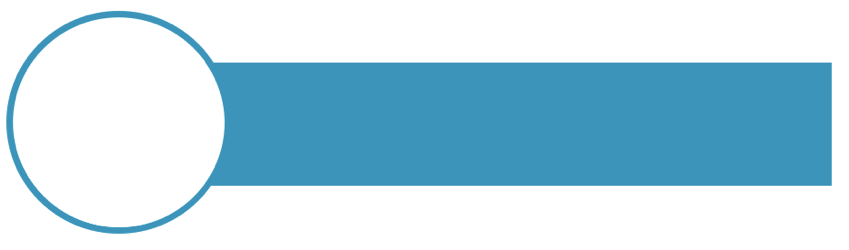 Water Quality (Bacterial Source Tracking) ProtocolBackground:What are coliform bacteria?Bacteria are a wide group of unicellular organisms that have cell walls, but lack other characteristics of other cells (like organelles and having an organized nucleus). Most bacteria are harmless, but some can cause diseases. Coliform bacteria are a type of bacteria that exist naturally in all warm-blooded animals, and also in the natural environment (such as in rivers and soil). While most coliform bacteria are harmless, some (including E. coli) can cause problems for humans and wildlife if consumed.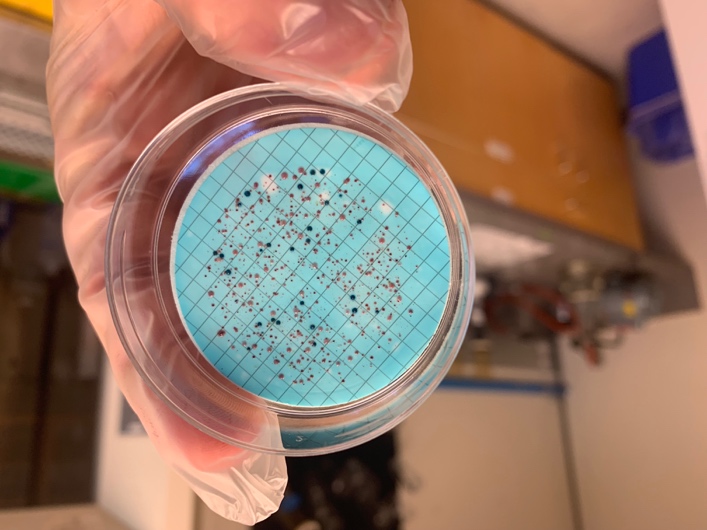 Figure 1. Cultured coliform bacteria colonies, prepared from water samples! E. coli colonies are dyed blue from the staining process, while all other coliform bacteria are shown in red.What is E. coli bacteria?E. coli is one species of coliform bacteria that is found in warm-blooded animals, and is potentially harmful to humans if ingested. While it is found in many ecosystems naturally through transmitters like animal feces and decay, a waterway can become contaminated with E. coli if quantities reach a dangerous threshold. E. coli can also stay in many animals used for food such as shellfish, causing problems for food harvest in contaminated areas.The MissionToday, we are going to test how much E. coli is in our waterway and compare any E. coli found to Canadian health guideline standards.During Water Sample Collection:Collect samples in sealed containers from desired water source.When collecting the sample, try not to stir up any sediment or particles in the area where you are collecting. This will help prevent contamination in your water sample.After collection, store your water sample in a cooler with temperatures below 4C, but do not freeze.Day 1 (Lab): Preparing our samples.1. Put on sterilized gloves and wipe down the lab countertop with ethanol. Rinse the vacuum funnels twice with distilled H2O. Turn on the incubator and set it for 37.0C.2. Retrieve water samples from cooler. Initiate membrane filtration as soon as possible to minimize changes in the water sample. 3. Take out a petri dish and mark the lid with information about your sample (collection area, filtration date, your name, and any other necessary information).4. Unwrap two sterilized membrane packages. Using sterilized forceps, place the white absorbent pad into the petri dish. Place the membrane, grid-side up, on the magnetic funnel base.5. Retrieve an mCOLI-Blue ampule from the cooler. Twist off the top to open and squeeze the ampule contents on to the absorbent pad. Be sure to spread the blue liquid as evenly as possible on the pad. Replace the lid of the petri dish.6. Shake sample bottles well and filter 100mL of water through the filter under vacuum. Vacuum should be left on until all water is drained through the membrane.7. Using sterilized forceps, carefully peel the grid membrane off of the filter, and place it grid side up on the absorbent pad, using a slight rolling motion. Check for air trapped under the filter and make sure the filter touches the entire pad. Replace the lid of the petri dish.8. Invert the petri dish, and set it into the incubator. Incubate the plate(s) at 37C for 24 hours.9. Rinse the filters with dH2O, and then again with 70% ethanol. Dispose of the membrane and ampule packaging, and wipe down your workspace with ethanol.Day 2. Count and Calculate!9. Remove the petri dish from the incubator. If you cannot examine the plates immediately after incubation, store the plate(s) at 4C. 10. Examine the filters (grid membranes) for colony growth. Colonies are usually visible to the naked eye, however a 10-15X magnifier or microscope is recommended. Red and blue colonies indicate total coliforms and blue colonies specifically indicate E. coli. How many E. Coli colonies do you see?11. It’s time to calculate the total E. Coli in our sample! All water health guidelines in Canada are made by calculating the total number of E. Coli colonies in a 100mL sample. So, can figure out how healthy our water is by using the following formula:12. What does your calculation tell us about how we can use this water?13. Enter the sample information, including red and blue colony counts, into the lab log book. With a smartphone, take a picture of your findings, and send them to rimmertalen@gmail.com.This protocol is adapted from the protocol of Dr. Gerard Berdie & Joyce Sun, Water & Aquatic Sciences Research Program, University of Victoria. Last Updated 30 Sept, 2019.